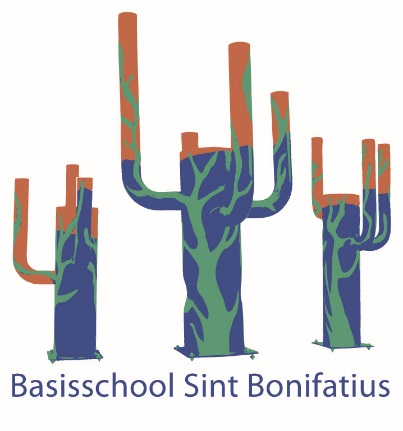 Anti – pestprotocol Inleiding 							blz. 2 Achtergrondinformatie						Plagen en pesten, de verschillen 			blz. 3 	Voorbeelden van pestgedrag			blz. 3	Rollen bij pesten 					blz. 4 Maatregelen en procedurePreventieve maatregelen Gouden weken                      		blz. 6		Kinderen en hun sociale talenten 	blz. 7		Rots en water 				blz. 8		Interne vertrouwenspersoon		blz. 8Viseon					blz. 9Afspraken pleinwacht			blz. 10Repressieve maatregelen				blz. 11Incidentenregistratie 				blz. 12Tot slot							blz. 12 Inleiding De basisschool St. Bonifatius wil haar kinderen een veilig pedagogisch klimaat bieden, waarin zij zich harmonieus en op een prettige en positieve wijze kunnen ontwikkelen. De leerkrachten dragen op actieve wijze bij aan dit veilig pedagogisch klimaat. Veelal lukt dit door bewust aandacht te schenken aan de sociaal emotionele ontwikkeling van kinderen in lessen en door ongeschreven regels aan te bieden en deze te onderhouden. Ons pedagogisch uitgangspunt is hierbij dat alle kinderen met elkaar moeten leren omgaan, zodat ze veilig en met plezier naar school kunnen gaan.Dat leerproces verloopt meestal goed, maar het kan ook voorkomen dat een kind systematisch door andere kinderen wordt gepest. Dan kan een kind zodanig in de knoop komen met zijn schoolomgeving, dat de aanpak van de school niet meer voldoende veiligheid kan bieden en daarmee de gewenste ontwikkeling van dit kind stagneert. In een dergelijk geval is het van groot belang dat de groepsleerkracht onder ogen ziet, dat er een ernstig probleem in zijn of haar groep is. In een klimaat waarin het pesten gedoogd wordt, worden ook de pedagogische structuur en de veiligheid ernstig aangetast. Voor basisschool St. Bonifatius is dat een niet te accepteren en ongewenste situatie. In dit protocol is vastgelegd dat wij pestgedrag op onze school niet accepteren en de manier waarop we dit gedrag, volgens een vooraf bepaalde handelwijze aanpakken. Achtergrondinformatie Plagen en pesten, de verschillenIemand op het schoolplein een duw geven kan plagen zijn, maar het kan ook gaan om pestgedrag. Plagen gebeurt af en toe, korte momenten. Iedereen is gelijk. Eerst plaagt de één en dan plaagt de ander weer, het gaat heen en weer. Meestal is plagen voor alle partijen leuk, wie tegen wie verschilt en het is voor de lol. Als het niet meer leuk is, kun je dit aangeven en stopt het. Er is sprake van een pedagogische waarde. Door elkaar eens uit te dagen leren kinderen met allerlei conflicten om te gaan. Dat is een vaardigheid die ze later in hun leven van pas komt.   Pesten gebeurt vaak lang en structureel. Eén of meer kinderen spelen de baas en hebben lol, de ander niet. Er is sprake van machtsverschil. Het is gemeen bedoeld en moeilijk te stoppen. Vaak is hetzelfde kind slachtoffer.Het is belangrijk dat kinderen het verschil tussen plagen, pesten en ruzie leren begrijpen. Daardoor kunnen zij beter beoordelen of het gedrag van een ander of een groepje anderen over hun grens gaat. Zij hebben dan de keuze om plezier te beleven aan het plaaggedrag, grenzen aan te geven bij pesten, ruzie op te lossen en uit te praten.Voorbeelden van pestgedragVerbaalVernederen: ‘Haal jij alleen de ballen maar uit de bosjes, je kunt niet goed genoeg voetballen om echt mee te doen’;Schelden: ‘Viespeuk, etterbak enz.’; Dreigen: ‘Als je dat doorvertelt, dan grijpen we je’;Belachelijk maken, uitlachen bij lichaamskenmerken of bij een verkeerd antwoord in de klas;Kinderen een bijnaam geven: ‘Rooie, dikke, dunne, flapoor enz.’;Gemene briefjes schrijven;(On)opvallend over een bepaald kind roddelen. FysiekTrekken, duwen;Spugen;Schoppen, slaan;Laten struikelen;Krabben, bijten, aan de haren trekken;Enz. IntimidatieEen kind achterna blijven lopen of een kind ergens opwachten;Iemand in de val laten lopen, de doorgang versperren;Dwingen om bezit af te geven;Een kind dwingen bepaalde handelingen te verrichten, bijvoorbeeld geld of snoep meenemen.Isolatie Samenzweren tegen een bepaald kind; Het buitensluiten van een bepaald kind: ‘Jij mag niet op mijn feestje komen, je mag niet meefietsen’. Stelen of vernielen van bezittingenAfpakken van schoolspullen, kleding of speelgoed;Beschadigen of kapotmaken van spullen.Rollen bij pestenPesterHij / zij die pest of anderen laat pesten; Fysiek sterk;Dwingt populariteit af;Overtreedt bewust regels en komen met daden weg;Soms eerst zelf slachtoffer geweest;Meisjes pesten minder openlijk dan jongens, ‘meidenvenijn’. GepesteHij / zij die gepest wordt;Beperkte weerbaarheid; kan niet op een sterke manier voor zichzelf opkomenVertelt soms niet dat ze gepest worden:Het is een geleidelijk proces, kinderen raken min of meer gewend aan de manier waarop ze behandeld worden; Het is voor kinderen vervelend om hun ouders te moeten teleurstellen; Kinderen zijn bang om zelf beschuldigd te worden dat ze de oorzaak van het pesten zijn; Het kind verwacht grotere problemen wanneer het wat zegt dan wanneer het zwijgt;Een kind dat gepest wordt, blijkt in veel gevallen juist niet aan te geven wat het probleem is.  MeelopersZij doen incidenteel mee met het pesten; Willen zelf geen slachtoffer worden of vinden het pestgedrag interessant. AanmoedigerMoedigt het pesten aan, regelt publiek en lacht, doet zelf niet iets richting het slachtoffer.HelperSteunt en troost het slachtoffer, regelt hulp of komt voor het slachtoffer op en zegt pesters en meelopers te stoppen met pesten.BuitenstaanderDoet niets om het pesten te stoppen, dan keur je het goed en stop je het nietOmstanderZit niet in de groep, heeft wel een rol om de groep heen. Het is bijvoorbeeld de leerkracht, een overblijfmoeder, een ouder, een sporttrainer.Andere kinderen Merken niet dat er gepest wordt;Willen niet weten dat er gepest wordt in hun directe (school)omgeving; Signaleren pestgedrag en geven dit aan bij leerkracht of andere volwassene;Kunnen, bij voldoende zelfvertrouwen, het gepeste kind te hulp komen en de situatie aanzienlijk veranderen.  Ouders Steun voor hun kind; Signaleren pestgedrag en geven dit aan op school; Moeilijk je eigen kind terug te zien in bepaalde rol;Er kan verschil zijn in gedrag kind thuis op school;Soms ernst situatie onvoldoende duidelijk. School Alleen door er van uit te durven gaan dat pesten een verschijnsel is dat je overal kunt tegenkomen, wordt pesten opgemerkt; Pesten bespreekbaar maken: leerlingen en ouders informeren. Jaarlijks op de agenda. Interne vertrouwenspersoon gaat jaarlijks in september in alle groepen langs om zichzelf en haar rol/ taken duidelijk te maken;Onderzoek doen naar pesten op school, weten wat er speelt tussen leerlingen (Groep 5-8 monitor Veiligheidsbeleving DUO); Duidelijk stelling nemen tegen pesten;Zorgen voor een goed pedagogisch klimaat in de school, doelen en afspraken vastleggen;Leerkrachten geven het goede voorbeeld, intervisie binnen het team; Leerkrachten hebben kennis van signalen die op pesten kunnen wijzen;Aandacht voor kinderen en ouders, school neemt kinderen en ouders serieus en luistert naar ze; Anti – pestprotocol (begin schooljaar op agenda teamvergadering).   Maatregelen en procedurePreventieve maatregelen Gouden wekenOnze eerste schoolweken zijn ‘Gouden Weken’.  Een groep heeft na de zomervakantie tijd nodig zich te vormen. De hiërarchische structuur verschuift wat. Bepaalde kinderen blijken iets dominanter, een enkel kind heeft de groep verlaten of is er aan toegevoegd, weer andere kinderen zijn wat jonger in hun ontwikkeling en interesses en hebben moeite om aansluiting te vinden, nieuwe combinatiegroepen zijn gemaakt. Middels zelf geformuleerde, positieve groepsregels, energizers, coöperatieve werkvormen en de leerkracht zijn of haar gedrag als voorbeeld, kan in deze gevoelige periode ingezet worden op een positieve groepsvorming.     Fases van groepsvormingFormingKinderen willen geaccepteerd worden, aansluiting bij de groep vinden en kijken de kat uit de boom. Conflicten en serieuze onderwerpen worden gemeden, de meeste leerlingen zullen in het begin gefocust zijn op zichzelf.StormingKinderen worden opener naar elkaar. Ze worden kritischer op elkaars gedrag. De verschillende initiatieven en perspectieven worden gewogen. Langzaam maar zeker ontstaat er een voorkeur voor een bepaalde leider en het type leiderschap. In deze fase is begrip en geduld nodig en moeten de leerlingen leren om open te staan voor verschillen.NormingDe normen die gelden in de groep worden bepaald door de leiders en de manier waarop het leiderschap vorm gegeven wordt. De groep hanteert positieve, negatieve of wisselende normen.PerformingKinderen gedragen zich overeenkomstig hun keuzes. Daarbij kan er gekozen worden voor actief buitensluiten en pesten van kinderen en weerstand tegen de regels van leerkrachten. Het kan ook zijn dat er juist ruimte is voor elkaar en kinderen zich verantwoordelijk voelen en elkaar corrigeren ten behoeve van een fijne sfeer in de klas.  Met de Gouden Weken willen wij de fases ‘forming’ en ‘norming’ zo goed mogelijk laten verlopen, zodat er wordt gekozen voor positief leiderschap met ruimte en begrip voor elkaar en verantwoordelijkheidsbesef. Er mogen best meningsverschillen zijn, maar binnen bepaalde kaders en een door de groep gedragen doelstelling.In de tweede week nodigen we ouders van harte uit op de informatieavond. Ze kunnen dan tevens een kijkje nemen in de klas van hun kind(-eren) en kennis maken met de leerkracht.De afspraken en oefeningen uit de Gouden weken herhalen en evalueren we binnen de groepen en binnen de school. Na elke vakantie hebben we dit gepland en we noemen dit de “zilveren weken” Centraal staan daarbij de vragen:Wat zijn de afspraken?Wat gaat goed?Wat gaat nog niet goed?Wat gaan we anders doen?De thema’s van de Rots en Watertraining hebben we hier aan gekoppeld. De ouders betrekken we via de nieuwsbrief.Kinderen en hun sociale talentenSociale competentie is het vermogen om adequaat te kunnen handelen in sociale situaties. Belangrijk is hoe je met jezelf en met elkaar omgaat; het gaat om meedoen en meebepalen. Niet alleen over je voegen naar de anderen: de groep, de maatschappij. Sociale competentie is ook invloed uitoefenen op je omgeving. Het gaat daarbij om het evenwicht.De verwachtingen die je aan sociaal competent gedrag mag stellen, zijn voor elke leeftijd anders. Een kleuter lost een ruzie bijvoorbeeld anders op dan een leerling uit de bovenbouw.Iemand is sociaal competent als deze persoon zowel rekening houdt met zijn eigen belangen als met die van een ander. En als hij dit doet volgens de waarden en normen die in zijn samenleving gelden. Hiervoor zijn kennis, vaardigheden en een juiste houding nodig.Kennis heeft te maken met weten en kennenVaardigheden hebben te maken met doen en kunnenHouding heeft te maken met willen en durvenDe methode ’SCOL in combinatie met KWINK zetten wij in om kinderen te stimuleren in de ontwikkeling van hun sociale competenties en daarmee hun ontwikkeling op andere terreinen te bevorderen. Rots en waterIn de groepen 5 t / m 8 zetten wij de methode ‘Rots en water’ in om kinderen te leren wat hun sterke en minder sterke punten zijn. Hierdoor komen kinderen sterker in het leven te staan. Ze kunnen beter omgaan met lastige situaties en ze kunnen op een gezonde manier keuzes maken die voor hen belangrijk zijn. Het helpt kinderen ook om pestgedrag, zowel bij een ander als bij zichzelf te herkennen en daarmee om te gaan. We laten kinderen bijvoorbeeld voelen hoe sterk ze eigenlijk zijn. Daarna kunnen en durven kinderen hun kracht op een goede manier te gebruiken. We maken gebruik van oefeningen die onder andere met ademhaling en lichaamshouding te maken hebben. We leren kinderen zichzelf aanvoelen (bewust worden) en dat je door je houding al heel veel over jezelf vertelt.Ook besteden we aandacht aan verschillende manieren van (oog)contact en stemgebruik. Die bepalen namelijk voor een groot deel hoe men op anderen overkomt. Hierdoor krijgen kinderen ook inzicht in wat hun gedrag op kan roepen bij anderen. Een aantal leerkrachten volgt dit schooljaar de opleiding en gaat vervolgens de kinderen trainen.Week van het pesten oktober Lespakket Proud to be me!  Van Stichting omgaan met pesten DoelenBewustwording van het pestprobleem en aanzetten tot anders voelen, denken en                                doenSamen sterk tegen pesten, wees trots op wie je bent!In de praktijk is het belangrijk dat kinderen zich gezien en gehoord voelen. Door groepsdruk, hoge verwachtingen en sociale media merken we dat het zelfbeeld van kinderen steeds vaker wordt aangetast. Ze zijn bang om zichzelf te laten zien en gaan zich aanpassen aan de wensen van anderen. Hierdoor zijn ze niet meer zichzelf.Aan de hand van dit lespakket willen we de kinderen duidelijk maken dat iedereen goed is zoals hij is en dat je trots mag zijn op wie je bent, wat je kan en wat je doet.Randvoorwaarden en veiligheid.In iedere groep, zeker aan het begin van het schooljaar speelt groepsdynamiek een grote rol. Door zinvol met de hele groep aan de slag te gaan met dit thema en afspraken te maken hoe we met elkaar omgaan helpt hierbij. Voorkomen en aanpakken van pesten als er een veilig klimaat is.In de groepen is het volgende zichtbaarWe laten elkaar uitsprekenWe luisteren aandachtig naar elkaarWe tonen respect voor elkaarWe stellen vragen om elkaar beter te leren begrijpenWat we van elkaar weten over gedachten, gevoelens en gedrag blijft binnen de groepInterne vertrouwenspersoon De interne vertrouwenspersoon van onze school komt aan het begin van het schooljaar in elke groep om haar functie uit te leggen en de kinderen duidelijk te maken dat ze altijd kunnen komen als ze problemen hebben. Op verzoek van een leerkracht kan ze nog een keer in de groep komen.In februari nemen we in de groepen 5 t/m 8 een leerlingtevredenheidsonderzoek af. (DUO) Uit dit onderzoek zal o.a. blijken of kinderen zich veilig voelen en of ze gepest worden. Naar aanleiding van de uitslag kunnen we het anti-pestprotocol bijstellen en gerichte interventies doen.Voorstellen in de groepen door Interne vertrouwenspersonenIn de groepen vertellen we aan het begin van elk schooljaar, dat wij de Interne Vertrouwenspersonen op school zijn.Dat wij als team graag willen dat elk kind zich veilig kan voelen op onze school. Toch kan het voorkomen dat iemand zich niet lekker of niet veilig voelt. Dit kan komen door verschillende reden; pesten, of internet pesten, whatsapp, agressie, geweld, mishandeling, bedreiging,  seksuele intimidatie, discriminatie, huiselijk geweld.Ga ervan uit dat deze dingen niet normaal zijn.Deze vervelende dingen/geheimen kunnen je thuis, op school of bij de sport zo van slag maken dat je daarom niet goed kunt presteren. Je slaapt slecht, je piekert, je bent gauw bang, je wordt gauw boos, je bent verdrietig. Deze gevoelens zijn niet altijd zichtbaar bij anderen. Het is belangrijk dat je er met iemand over praat. Het belangrijkste is dat je dit met je ouders gaat bespreken. Soms kan dit moeilijk en lastig zijn.Dan kun je op school naar je leerkracht gaan en je probleem vertellen. Wil je dit niet of is dit juist lastig dan zijn wij de vertrouwenspersonen op school met wie je een vertrouwelijk gesprek kunt hebben en samen kijken we dan wat we er aan kunnen doen of wat de oplossing voor jou zou kunnen zijn. We lezen een toepasselijk gedicht voor en hangen dit met onze mailadressen op het bord.Wij hopen dat wij met ons bezoek de kinderen ons vertrouwen hebben gegeven en dat zij voor een luisterend oor bij ons komen.Om de kinderen op onze school te volgen op hun sociaal-emotionele ontwikkeling, hadden we tot en met 2018 Viseon in gebruik. We hebben geconstateerd dat de instrument niet meer past. We gaan dit schooljaar de doelen evalueren m.b.v. observaties en zoeken een nieuw instrument. Ook willen we de doelen goed vastleggen met elkaar. In het schooljaar 2019-2020 gaan we de methode SCOL in combinatie met KWINK invoeren en op het einde van het schooljaar gaan we kijken of deze methode bevalt.Afspraken pleinwacht  Als een leerling bij ons komt, omdat hij/zij een probleem ondervindt bij het samen spelen, zorgen we eerst dat we de situatie helder krijgen. Dit kan door het stellen van verhelderingsvragen of door een andere, betrokken leerling er bij te vragen.We stellen geen waarom-vragen. Als het probleem helder is, stimuleren we de leerling om zelf ‘stop, hou op’ te zeggen met hierbij de afspraak dat andere leerling(en) moet(en) stoppen. Hierbij herinneren we de leerling aan de oefeningen uit Rots en water, die in de klas met de kinderen gedaan worden.Mocht het ‘stop, hou op’ zeggen door de leerling zelf niet het gewenste resultaat hebben, gaan wij als leerkracht mee en geven wij aan waarmee de andere leerling(en) mee moet(en) stoppen en wat dan wel wenselijk gedrag is.   Soms zie je als leerkracht een situatie op het plein waarvan je als volwassene in kan schatten dat het tot ruzie, verdriet etc. kan leiden. We laten de verantwoording bij kinderen, maar geven wel aan wat er kan gebeuren als er op die bepaalde manier gespeeld wordt. Dit alles vanuit de ik-boodschap (ik zie, ik hoor…) Spelletjes die onveilig zijn, verbieden we direct.  De pleinafspraken worden jaarlijks met het team en met de kinderen doorgenomen en zo nodig bijgesteld.Leerkrachten checklistDO’sZorg voor kennis over pestenNeem duidelijk stelling in over pestenMaak afspraken over omgaan met elkaarGeef les over sociale vaardigheden, weerbaarheid en pestenZorg voor toezicht tijdens vrije momentenBegeleiden van positief zelfbeeldDont’sDenken dat pesten erbij hoortVraag niet waarom ben je niet eerder naar mij toe gekomen?Ervan uitgaan dat waar er twee vechten, twee schuld hebbenPestprobleem van de groep in hele groep besprekenErvan uitgaan dat pesten in eigen groep wel meevaltRepressieve maatregelenEr is gedurende de pauzes en tien minuten voor schooltijd pleinwacht aanwezig op het schoolplein. Is er sprake van incidenten betreffende pestgedrag dan wordt dat met de kinderen besproken door de leerkracht van het kind. Dit gesprek staat niet op zichzelf maar wordt regelmatig herhaald om het probleem aan te pakken. Van dit gesprek worden aantekeningen gemaakt in Eduscope van zowel de pester als het gepeste kind. Voor en na school komen alle leerkrachten samen in de koffiekamer, dan kunnen incidenten en bijzonderheden besproken worden.     Indien er sprake is van herhaald pestgedrag worden de ouders van de pester in het bijzijn van de pester door de leerkracht, eventueel bijgestaan door de interne vertrouwenspersoon, op de hoogte gesteld van de ongewenste gebeurtenissen in een gesprek op school. Aan het eind van dit oudergesprek worden de afspraken met de pester uitdrukkelijk doorgesproken en ook vastgelegd. Ook de op te leggen sancties bij overtreding van de afspraken worden daarbij vermeld. Gedacht kan worden aan uitsluiting van met name de situaties die zich in het bijzonder lenen voor pestgedrag. Daarbij kan gedacht worden aan: buitenspelen, bewegingsonderwijs, excursies, schoolreisjes en bibliotheekbezoek. De directeur en interne vertrouwenspersoon worden uiterlijk in dit stadium op de hoogte gesteld van de gesprekken met de kinderen en de ouders. De gemaakte afspraken worden vastgelegd in Eduscope.  Indien het probleem zich toch blijft herhalen, roept de directeur de ouders op school voor een gesprek. Ook het kind kan in dit eerste directie gesprek betrokken worden. De directeur gaat uit van het opgebouwde archief van de leerkracht en vult dit archief verder aan met het verloop van de gebeurtenissen. De pester kan aangemeld worden bij het S.O.T. Indien het gedrag niet verbetert kan er een verwijzing plaats vinden naar het maatschappelijk zorgsysteem in de richting van afdeling jeugdzorg. Eventueel in overleg met de schoolarts en/of externe vertrouwenspersoon. Eén en ander wordt zorgvuldig gedocumenteerd in Eduscope. Indien het gedrag van de pester niet aanzienlijk verbetert en/of de ouders van het kind werken onvoldoende mee om het probleem ook aan te pakken, kan de directeur van de school overgaan tot bijzondere maatregelen als: isoleren van de pester of een tijdelijke uitsluiting van het bezoeken van de lessen van de school met een maximum van drie dagen. Zie hiervoor het protocol ‘schorsing en verwijdering’. IncidentenregistratieOm als school goed zicht te hebben en te houden op incidenten is het van belang te werken met een registratie. De bedoeling hiervan is dat de directie van de school weet heeft van calamiteiten die zich in deze richting voordoen en het veiligheidsgevoel bij leerlingen, ouders en leraren bedreigen. Elke school is verplicht om een incidentenregistratie bij te houden. Wij verstaan onder een incident: fysiek/ mondeling/ mentaal geweld en bedreigingen. Daaronder verstaan wij: schoppen en slaan, grof taalgebruik, pesten, discrimineren, stelen en vandalisme.Degene die een incident meemaakt of waarneemt vult digitaal een formulier in. (Eduscope> dossier. incidenten)Tot slotAlle betrokken partijen hebben recht op voldoende begeleiding. Uit gesprekken met de verschillende partijen zal naar voren komen welke hulp gewenst is en wie deze hulp kan bieden.  Het kan zijn dat een pestsituatie niet naar tevredenheid van één van de partijen kan worden opgelost en dat hieruit een klacht naar voren komt.U kunt dan een gesprek aanvragen met de interne vertrouwenspersoon. De interne vertrouwenspersoon bij ons op school is ook anti-pest coördinator: Jolien Eilers, j.eilers@keender.nlDeze interne vertrouwenspersoon is benoemd door het bevoegd gezag. Zij zal u eventueel verwijzen naar de externe vertrouwenspersoon.Het kost tijd en moeite om pesten te overwinnen. Om een effectieve, succesvolle aanpak te ontwikkelen met betrekking tot pesten, dienen school, kinderen en ouders samen te werken. Een anti-pestbeleid is pas effectief wanneer alle sectoren van de schoolgemeenschap erbij betrokken zijn. Betrokkenheid houdt in dat men helpt het beleid te ontwikkelen en uitvoeren. CrisisteamsBS St. Bonifatius053-5722379NaamTelefoonMobiel    Voorzitter directeur	Sanne Nijenhuis06-28485075Woordvoerder lid personeelLid personeelClaudy van de Peppel06-81382422Lid personeel- /oudergeleding MRTjitske Petersen053-5722379Evt. interne vertrouwenspersoon schoolJolien Eilers053-5722379Evt. extern deskundigeLindy LentfertBuro Overbeek0615474067